Faculty Supervision and Evaluation Plan(Revised:  May 2015) Table of ContentsIntroduction:	Differentiated Faculty Member Supervision and Evaluation System	Milton Town School District Faculty Supervision & Evaluation Cycle	Evaluation/Supervision Timeline	Focused Assistance	Classroom Faculty Members	Library/Media Specialists	School Counselors	School Nurses	Special Educators	Summative Evaluation Process Documentation	Common Themes Across Domains	Five Standards For Vermont Educators	Student Feedback	Milton Town School District Mission Statement	Self-Directed Professional Growth Plan	Summary of Goal Attainment	Focused Plan of Assistance	Instructional Planning Questions	Reflection Questions	Student Feedback for Faculty Member/Course	Other Tools Which May Me Helpful In Gathering Data	Differentiated Faculty Supervision and Evaluation SystemIntroduction:  It was widely recognized by faculty members and administrators that the Faculty Evaluation System in use needed to be updated to reflect the different needs of our faculty and to promote professional dialog.  In the fall of 2013, a committee comprised of faculty members, district office staff, administrators and the superintendent was established.   Over the course of a two year period, the following individuals participated (either fully or in part) in the revisions to the MTSD Faculty Evaluation System:  John Barone, Barbara Burrington, Suzy Diner, Jana FabriSbardellati, Stephanie Hurley, Amy Johnson, Cheryl King, Deborah King, Lynne Manley, Troy Nolan-Watkins, Terry Mazza, Mattie Scheidt, Kerry Sewell, Maryjane Stinson, Lauren Talbot,   As a result, a revised supervision and evaluation process was developed.This revised process, Differentiated Supervision and Evaluation System, is based on the work of Charlotte Danielson (Enhancing Professional Practice: A Framework for Teaching, ASCD, 1996) The goal is to have the system fully implemented without a transition timeline in the fall of 2015. The entire process will be refined based upon feedback received from faculty members and administrators at the end of 2015-2016 school year.The Components of Professional Practice are included in four domains. Within each domain are specific components: Classroom Faculty Members: DOMAIN 1:  Planning and Preparation 			DOMAIN 2:  The Classroom Environment 1a.  Demonstrating Knowledge of Content and Pedagogy  	2a.  Creating an Environment of Respect & Rapport1b.  Demonstrating Knowledge of Students 			2b.  Establishing a Culture for Learning1c.  Selecting Instructional Goals 				2c.  Managing Classroom Procedures 1d.  Demonstrating Knowledge of Resources 		2d.  Managing Student Behavior 1e.  Designing Coherent Instruction 			2e.  Organizing Physical Space 1f.  Assessing Student Learning DOMAIN 3:  Instruction 				DOMAIN 4:  Professional Responsibilities 3a.  Communicating Clearly and Accurately 		4a.  Reflecting on Teaching 3b.  Using Questioning and Discussion Techniques 	4b.  Maintaining Accurate Records3c.  Engaging Students in Learning 			4c.  Communicating with Families 3d.  Providing Feedback to Students 			4d.  Contributing to the School and District3e.  Demonstrating Flexibility and Responsiveness 	4e.  Growing and Developing Professionally 							4f.  Showing ProfessionalismLibrary/Media SpecialistsDOMAIN 1:  Administration & Management 		DOMAIN 2:  Instruction 1a.  Recognizes the critical role of information 		2a.  Promotes literacy and the enjoyment of        Literacy within the overall curriculum			       literature. 1b.  Maintains a physical environment that allows		2b.  Provides support services and materials for        for intellectual growth and effective use of 		       faculty members.        the resources of the LMC. 				2c.  Exercises leadership and serves as a catalyst 1c.  Develops and maintains a collection that meets 		       in the instructional program, providing varied       curricular and personal needs of the school 		       services to students and staff.        community. 1d.  Organizes and provides materials for maximum        accessibility. 1e.  Prepares and administers budget according to        the needs and objectives of the LMC. DOMAIN 3:  Communication & Outreach 			DOMAIN 4:  Professional Growth & Responsibilities3a.  Works cooperatively with members of the 		4a.  Demonstrates professional growth.        school community. 					4b.  Supports full access to information. 3b.  Promotes the resources and programs of        the LMC in the school and larger        communities. School Counselors DOMAIN 1:  Consultation & Coordination Skills 		DOMAIN 2:  Counseling & Interpersonal Skills 1a.  Fosters constructive and respectful climate 		2a.  Demonstrates the knowledge and use of various       within the school. 					       Counseling theories, techniques and procedures. 1b.  Works constructively with school personnel, 		2b.  Adheres to standards of practice regarding       parents, and area resources in planning and 		       confidentiality and ethical standards.       developing programs that meet the needs of 		2c.  Provides information to promote student self-      students. 					    	      understanding and growth in individual, group &1c.  Makes appropriate referrals. 				      classroom settings. 1d.  Coordinates counseling and guidance services 		2d.  Assists parents and students in making        with other  curricular and instructional programs. 	       appropriate educational plans and life decisions.							2e.  Understands the principles of human growth and 							       development. 							2f.  Understands and applies knowledge of diversity							      issues. 2g.  Uses communication and conflict resolution              skills effectively. DOMAIN 3:  Information & Program Management 		DOMAIN 4:  Professional Responsibilities 3a.  Maintains and uses relevant data following 		4a.  Participates actively in school meetings.        FERPA regulations. 					4b.  Demonstrates professionalism. 3b.  Maintains and distributes to students and 		4c.  Promotes positive relations between/within the        parents information concerning curriculum 		      school and community.        offerings and other activities. 				4d.  Reflects on practice and sets appropriate 3c.  Maintains skills to access and process pertinent 		       professional goals.        computer information regarding students. 		4e.  Contributes to the school, district and profession 3d.  Understands the basic concepts and principles 		      through service and participation in tasks and       of measurement and evaluation. 			      committees. 3e.  Promotes and participates in aligning the 		4f.  Develops professionally through enhancement of       Guidance Program with the mission of the 		      content knowledge and pedagogical skills.       school. 3f.  Determines guidance priorities based on needs       and plans tasks and activities accordingly. School NursesDOMAIN 1:  Planning and Preparation 			DOMAIN 2:  Health Services Environment1a.  Demonstrating Knowledge of Content and Pedagogy  	2a.  Creating an Environment of Respect1b.  Demonstrating High Quality of Care 			2b.  Managing School Health Services1c.  Demonstrating Knowledge of Students 			2c.  Organizing Physical Space1d.  Demonstrating Knowledge of Resources 		2d.  Managing Procedures for Health Office 1e.  Demonstrating Current Education/Competency DOMAIN 3:  Instruction – Health Education 		DOMAIN 4:  Professional Responsibilities 3a.  Communicating Clearly and Accurately 			4a.  Collaborating with Others 3b.  Providing Forman and Information Health Education	4b.  Communicating with Families 3c.  Demonstrating Flexibility and Responsiveness 		4c.  Demonstrating Collegiality3d.  Demonstrating Health Promotion			4d.  Showing Professionalism 3e.  Engaging Students in Learning Special Educators DOMAIN 1:  Comprehensive Evaluation/IEP Development 1a:  Demonstrates knowledge of local, state, and federal policies and regulations.1b:  Demonstrates knowledge of characteristics of students with exceptionalities.1c:  Demonstrates knowledge of assessment instruments and tools.1d:  Communicates information regarding eligibility, program, policy and procedures.1e:  Identifies and analyzes learning environments. 1f:  Applies an inter-disciplinary approach to evaluation and IEP development.1g:  Demonstrates the use of multiple resources in the development of IEPs (e.g. standards).1h:  Demonstrates knowledge of various models for transitions. DOMAIN 2:  Collaborative Consultation 2a:  Collaborates with students, parents and professionals.2b:  Demonstrates knowledge of collaborative consultation skills and creative problem solving.2c:  Applies principles of interactive communication, group process and team building.                                                                                  2d:  Establish and maintain parent/ professional relationships. DOMAIN 3:  Instruction, Supports and Adaptation 3a:  Use effective, research-based instructional strategies and practices to meet the needs of individuals with        SPECIFIC disabilities in academic and non-academic areas.3b:  Evaluate, select, develop and adapt curriculum materials, supports and technology.3c:  Plan, organize and implement educational programs to develop independent and active learners.3d:  Structure the educational environment to provide optimal learning opportunities.3e:  Develop and implement behavior support plans.DOMAIN 4:  Professional Responsibilities 4a:  Reflecting on professional practice.4b:  Maintain accurate records.4c:  Growing and developing professionally.4d:  Supervision and evaluation of instructional assistants.4e:  Contributing to school and district.4f:  Showing professionalism.Differentiated Faculty Member Supervision and Evaluation SystemRationale:  To promote continuous professional growth with the purpose of improving student learning.Faculty members in  will be supervised and evaluated on the components for professional practice which are included in four domains:  Planning and Preparation Classroom Environment Instruction Professional ResponsibilitiesEvaluation Cycles: ’s differentiated supervision and evaluation system recognizes that individual faculty members have different needs in addressing their professional growth and development.  The following components are included in the supervision and evaluation system:New to the District – Level I and/or Provisional License (Probationary)For faculty members in their first two years of employment in the Milton Town School District (including those on a one year teaching contract) who hold a Level I Probationary License or a Provisional License.  This two year evaluation process, with an optional year three, is designed to provide focused feed-back to faculty within their first two years of employment in the district.  During this evaluation process, faculty members will participate in: Year One:  Mentoring, Goal Setting, Walk Through Observations, and two formal Administrative Observations. Year Two:  Mentoring, Goal Setting, Walk Through Observations and two formal Administrative             	    Observations. Year Three:  This is optional and to be determined by the faculty member and his/her                      administrator/evaluator.  After successful completion of this level and/or upon receipt of a Level II Professional License, the faculty member will move into the Veteran Faculty category.  New to the District – Level II Professional License (Probationary) For faculty members in their first two years of employment in the Milton Town School District (including those on a one year contract) who hold a Level II Professional License.  This two year evaluation process is designed to provide focused feed-back to experienced faculty within their first two years of employment in the district, while differentiating between the needs of a brand new (non-experienced) or veteran faculty member.  During this evaluation process, faculty members will participate in: Year One:  Goal Setting, Mentoring, Walk Through Observations, and two formal 	    Administrative Observations. Year Two:  Goal Setting, Mentoring (to be determined by the faculty member and his/her  administrator/evaluator), Walk Through Observations, select from the Menu of Options available under the  Veteran Faculty category.  After successful completion of this level the faculty member will move into the Veteran Faculty category.  Veteran Faculty For faculty members who are past their first two (Probationary) years in the Milton Town School District and/or hold a Level II Professional License.  This evaluation process includes yearly goal setting and walk through observations.  Goals will be established collaboratively by the faculty member and administrator/evaluator. Refer to the Goal Setting section of this document for specifics. Once every five (5) years, a veteran faculty member will participate in a formal Administrative Observation process.  This will include two formal observations/evaluations (including pre and post observation conferences – as outlined in the Administrative Observations/Evaluation section of this document.  During the years when a veteran faculty member is not involved in an Administrative Observation/Evaluation; as evidence to demonstrate progress towards meeting approved goals, a faculty member, in collaboration with his/her supervisory/administrator, may select from one or more of the following:  Colleague/team/grade level consultation); Action Research; Self Directed/Self Designed, Peer Walk Through Observations, Walk Through Observations with feedback linked to established goals. Applicable selection(s) will be noted on the faculty member’s Goal Setting form and reviewed with his/her supervisory/administrator.  Veteran Faculty – New to Assignment/Endorsement For faculty members who are new to their assignment, outside of their current grade clusters; Grades PreK – 2; Grades 3-5; Grades 6-8; Grades 9-12; and/or faculty who are working under a new or different endorsement area from their current assignment.  For example, a teacher who moves from teaching grade 2 during the current school year to teaching grade 4 during the next school year.  For example, a teacher who has been working as a Special Education/Consulting Teacher during the current school year, but, will be teaching high school mathematics during the next school year.  During this evaluation process, faculty members will participate in: Goal Setting, walk through observations, and two (2) formal Administrative Observations.  See the Administrative Observation section of this document for specifics. Participation in the Milton Town School District’s Mentoring Program will be optional for veteran faculty who are new to his/her assignment/endorsement.  However, the administration does have the right to require participation.   Focused Plan of AssistanceFor faculty members who have documented deficiencies in one or more areas of the faculty evaluation system.  Deficiencies must be evidenced based (for example, but not limited to, Walk Through Observations, an Administrative Observation).  It is the sole discretion of the administrator/evaluator to place a faculty member on a Focused Plan of Assistance.  Such placement can occur at any time during the school year and/or during the supervision and evaluation process.  The goal of a Focused Plan of Assistance is to address area(s) of deficiency and to provide an opportunity and support for growth/improvement.  Evidenced based need/deficiency will result in a minimum of one (1) Administrative Observation (to include a pre-observation conference and a post-observation conference.  As a result of the Administrative Observation and prior documentation, it is the sole discretion of the administrator/evaluator to move the faculty member to a formal Focused Plan of Assistance.  Meetings to review your progress will be held with the expectation that you provide documentation and/or evidence, demonstrating your progress toward meeting each of the required actions outlined.  Focused Plans of Assistance which are only partially met, will continue into the following school year. Failure to comply with one or more of the requirements in this plan may result in immediate disciplinary action up to and including notice of non-renewal or, recommendation for termination of employment.Additionally, administration may perform unscheduled observations and walk-throughs. Sometimes these observations and walk-throughs could include the Principal, Dean of Students, Superintendent, the Director of Curriculum Instruction and Technology and/or the Director of Student Support Services.Goal SettingAll faculty members will participate in annual goal setting.  Goals will be established collaboratively by the faculty member and administrator/evaluator.  Faculty members will set a minimum of two (2) goals and a maximum of three (3) goals per year.  One goal may be administrative directed. One goal, other than the administratively directed goal, may be a personal development goal.    Goals should relate to: The School’s Action Plan The District Strategic Action Plan Improvement of Student Learning/Improve Student Performance Professional Goals are due into your administrator/evaluator by September 30th.  Goals are to be submitted using the FACULTY PROFESSIONAL DEVELOPMENT GOAL(S) TEMPLATE.  It is recommended that this template be completed and submitted electronically.  At an Approval Meeting, both the faculty member and administrator/evaluator will sign off at the bottom of the template indicating approval of the goal(s) set.  An End of the Year Conference will be held between the faculty member and administrator/evaluator at which time the FACULTY PROFESSIONAL DEVELOPMENT GOAL(S) END OF THE YEAR – SUMMARY OF GOAL ATTAINMENT template will be reviewed.  During this end of the year meeting the administrator/evaluator will indicate if each goal was achieved, not achieved, to be continued into the next school year.  This end of the year template along with supporting evidence will be collected by the administrator/evaluator (along with documentation from the applicable evaluation component) and be submitted to the Superintendent of Schools by June 30th for his/her review and signature.  Once reviewed and signed by the Superintendent, said materials will be placed in the faculty member’s personnel file in the District Office.  Evaluation Components: Walk Through Observations: Providing effective instructional leadership is one challenge that every principal faces.  In addition to managing schedules, hosting assemblies, and disciplining students, principals are expected to possess the knowledge and skill to make a positive impact on the teaching and learning process.  Recent research shows that high-performing school districts actively seek to establish a clear expectation that the principal will be the instructional leader and the primary architect of instructional improvement at the school.  (Tongneri & Anderson, 2007). A strategy used by many principals to gather classroom information and frame that interaction is the classroom walk-through.  The walk-through is defined as a brief, structured, observation that is followed by a dialogue between the observer and the faculty member about what was observed.  Used well, the walk-through can provided both the observer and the teacher with valuable information about the status of the school’s instructional program. The walk-through can serve many purposes:It gets principals/administrators into classrooms.  – ensures that the principal/administrator will see teachers teaching more often than the formal observation process. It gives principals/administrators a first-hand view of instructional practices       happening within the school.. Provides data for determining professional development needs.  (4)  It provides a structure for dialogue between the principal/administrator and teacher/faculty        member about what goes on in the classroom and/or in the school. Essential Elements of a Walk-ThroughBrevity – The walk-through is designed to increase the number of classrooms that principals/administrators visit, so brevity is a must.  In the Milton Town School District, the typical walk-through may last 10 to 20 minutes.  Focus – Teachers and principals/administrators are on the same page in terms of expectations; a common understanding of, “look fors” and “listen fors”, asking students what they are learning as opposed to what they are doing. Dialogue – A walk-through needs to include a conversation between the teacher and the principal/administrator to reflect and discuss the observation.  Receive feed-back, ask clarifying questions, etc. In the Milton Town School District Walk Through Observations are unannounced and do not require a formal Pre-Conference or formal Post-Conference meeting.  Reflective and/or follow up questions will be asked of the faculty member.  Faculty members are expected to respond to any questions, through Teach-Point, within 72 hours of receipt of the Walk Through Observation.   The teacher will receive timely (within 72 hours) feedback through the use of Teach-Point.   Walk Through Observations will be placed in a teacher’s personnel file as part of the End of the Year Summative Documentation collected by the administrator/evaluator and given to the Superintendent for review. Walk Through Observations are not designed to be used as “I got you.”  They are used to celebrate and recognize successful teaching/learning, to acknowledge areas of needed growth and put supports in place to improve teaching/learning, and to focus on the educational leadership for our administrative team.  On average, the duration of a Walk Through Observation is 10 to 20 minutes. Only the use of MTSD approved Walk Through Forms will be allowed.   Administrative Observations:For faculty members who are participating in an Administrative Observation; she/he will schedule, with his/her administrator/evaluator two (2) formal Administrative Observations.  One Administrative Observation must occur during a session of direct instruction to students.  The second observation may be in a context other than direct instruction to students.  The faculty member and administrator/evaluator will agree upon a date and time for the Observation.  The Administrator/Evaluator has the right to determine/direct one of the two Observations.  Administrative Observations will be preceded by a Pre-Observation Conference.  Pre-Observation Conferences are to be scheduled no more than three (3) school days prior to the Observation.  Pre-Observation Conferences are to be scheduled at the convenience of both the faculty member and administrator/evaluator.  In preparation for the Pre-Observation Conference, the faculty member is to complete the district’s PRE OBSERVATION PLANNING FORM.  In addition, the faculty member will provide to his/her administrator/evaluator a copy of the lesson plan/agenda for the activity to be observed, copies of any applicable materials which will be distributed/used during the observation, and a copy of any formative and/or summative assessment tool(s) to be used either during the observation or directly thereafter to assess the overall impact of the lesson/session observed.  The administrator/evaluator will arrive a few minutes prior to the start of the session to be observed.  The administrator/evaluator will conduct the formal observation for the full duration of the session to be observed.  Unless mutually agreed upon by the faculty member and administrator/evaluator, the first Administrative Observation must be completed on or before October 30th and the second Administrative Observation must be completed on or before February 15th.  A Post-Observation Conference will be scheduled and conducted within 72 hours of the completion of each Administrative Observation.  A written summary of each Administrative Observation will be provided to the faculty member no more than twelve (12) school days after the post observation conference.   The format of the written summary will be consistent among and between schools and the administration and follow the template/format contained within this document. Menu of Options: For faculty members who are past their first two (Probationary) years in the Milton Town School District and/or hold a Level II Professional License.  As evidence to demonstrate progress towards meeting approved goals, a faculty member, in collaboration with his/her supervisory/administrator, may select from one or more of the following:  Colleague/team/grade level consultation); Action Research; Self Directed/Self Designed, Peer Walk Through Observations, Walk Through Observations with feedback linked to established goals. A Menu Option Proposal Form is to be completed by the faculty member and submitted to his/her administrator/evaluator for review and approval.  This form will be updated throughout the course of the school year.   Action Research Action research is a form of investigation designed for use by teachers to attempt to solve problems and improve professional practices in their own classrooms. It involves systematic observations and data collection which can be then used by the practitioner-researcher in reflection, decision-making and the development of more effective classroom strategies. Parsons and Brown (2002) Action research is a natural part of teaching. Teachers are continually observing students, collecting data and changing practices to improve student learning and the classroom and school environment. Action research provides a framework that guides the energies of teachers toward a better understanding of why, when, and how students become better learners. A. Christine Miller (2007)Six Phases of Action Research Selecting an area of focus (Identifying an area of interest; Focus on students ; Look at both immediate and cumulative effects) Collecting data (Collect existing archival data; Use additional multiple data sources; Collect data regularly; Promote collective ownership of data; Monitor data collection)Organizing data (Count instances, events, and artifacts; Display data in tables and charts; Arrange data by classroom, grade level, and school; Organize for analysis)Analyzing and interpreting data (Analyze and question the data as a professional collective; Decide what can be celebrated and what needs attention; ) Determine priority area(s) for action) Studying the professional literature  (Identify professional literature that relates to or matches the interest; Gather research reports, research syntheses, articles, videotapes, etc.; Analyze and interpret these materials for understanding and action; Determine the most promising actions)Taking action (Combine data analysis with that from professional literature; Select best options for action; Craft short- and long-term action plans; Implement some actions immediately)Colleague/Team/Grade Level Consultation Two or more teachers mutually agree to share responsibility for achieving defined goals.  Participants will focus their consultations on identified goals to promote individual growth; school based goals, and/or district wide goals/initiatives.  Self-Directed/Self DesignedThe Self Directed component is intended to address the needs of teachers who wish to enhance their personal and professional development by focusing on areas of interest and engaging in several highly reflective individualized activities. Peer Walk Through ObservationsA faculty member who elects this option, will identify a minimum of one (1) colleague and a maximum of three (3) colleagues to complete Peer Walk Through Observations.  The colleague(s) who will be completing the Walk Through Observation will use one or more of the MTSD approved Walk Through Forms available through TeachPoint.  As part of the Menu of Options Proposal Form, the faculty member will identify the colleague(s) to complete the walk through observations.  Walk Through Observations with feedback linked to established goalsA faculty member who elects this option, will receive, in accordance with the Walk Through section of this document and in accordance with the dates outlined in the Evaluation/Supervision Timeline section of this document, three (3) Walk Through Observations which will focus specifically on one or more of the faculty member’s established and approved professional development goals.  Such Walk Throughs will be completed by the faculty member’s assigned administrator.  However, upon mutual agreement, the faculty member may elect to have a colleague participate in one (1) or more of these Walk Through Observations.  Student Feedback – In Grades K-12, faculty members will collect student feedback at the end of every course.  Student feedback will be an element of the Evaluation year process but will not be included in the Summative Evaluation Report.  Teachers will use the feedback gleaned from the students to inform goal setting for the following academic year. Students will anonymously complete the standard form either in hard copy or electronically (as determined by the faculty member). Forms will be collected and kept by the faculty members.  Administrators can request to see the forms from faculty members at any time.  End of the Year Documentation:It is the responsibility of each faculty member to work in consultation with his/her administrator/evaluator to ensure that the proper documentation is forwarded to the Superintendent of Schools for his/her review and to ensure that said documentation is then filed in the faculty member’s personnel file in the District Office.  Each administrator/evaluator will complete an END OF THE YEAR SUMMATIVE COVER SHEET and work with faculty members to ensure that the correct forms and applicable documentation are received, signed, and forwarded to the Superintendent of School.  Faculty members and administrators/evaluators will select from the following: □ Completed Faculty Professional Development Goal(s) Template □ Completed Faculty Professional Development Goal(s) – End of the Year – Summary of Goal Attainment□ Walk Through Observation(s) □ Administrative Observation Signed Summaries □ Focus Plan of Assistance □ Other: ________________________________________________________________ Milton Town School District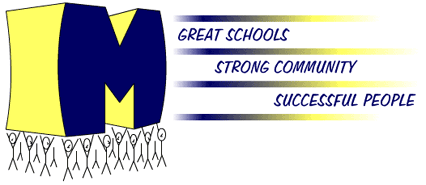 Faculty Evaluation Flow Chart Milton Town School DistrictFaculty Evaluation Flow Chart Milton Town School DistrictFaculty Evaluation Flow Chart Evaluation/Supervision TimelineCOMPONENTS OF PROFESSIONAL PRACTICEClassroom Faculty MembersEnhancing Professional Practice:  A Framework For Teaching, Charlotte Danielson, ASCD, 1996Feedback Form - Classroom Faculty Member Teacher:										Observer:Grade level:				Subject:						Date: Feedback Form - Classroom Faculty Member Teacher:										Observer:Grade level:				Subject:						Date: Feedback Form - Classroom Faculty Member Teacher:										Observer:Grade level:				Subject:						Date: Feedback Form - Classroom Faculty Member Teacher:										Observer:Grade level:				Subject:						Date:Components of Professional PracticeLibrary/Media SpecialistsCOMPONENTS OF PROFESSIONAL PRACTICESchool CounselorsCOMPONENTS OF PROFESSIONAL PRACTICESchool NursesCOMPONENTS OF PROFESSIONAL PRACTICESpecial EducatorsDOMAIN 1:  Comprehensive Evaluation/IEP Development				DOMAIN 2:  Collaborative Consultation							DOMAIN 3:  Instruction, Supports and Adaptations						DOMAIN 4:  Professional Responsibility	FACULTY PROFESSIONAL DEVELOPMENT GOAL(S) TEMPLATE(Minimum of one (1) goal, maximum of three (3) goals.  One goal may be administrative directed)             Faculty Member’s Name: _________________________________________  	School: _________________           School Year: _____________Date of Approval Meeting With Administrator: ______________               Faculty Member’s Signature: ________________________________           Administrator’s Signature: ___________________________________                 □ Goal(s) Approved          □ Additional Information RequestedFACULTY PROFESSIONAL DEVELOPMENT GOAL(S) END OF THE YEAR – SUMMARY OF GOAL ATTAINMENT Faculty Member’s Name: ____________________________  	School: _________________	School Year: _____________Date of End of Year Conference With Administrator: ______________   Faculty Member’s Signature: __________________________   Administrator’s Signature: ______________________ Superintendent’s Signature: _______________________ Date: ______       Milton Town School DistrictPRE OBSERVATION PLANNING FORM Faculty Member’s Name: ___________________________	Observer’s Name: _________________ Date of Observation: __________	Context:  ⁯ Class (Grade: _____/Subject: ______________/Time/Block/Period: ____________)        Committee Meeting 		⁯ 		CTL Meeting 	   ⁯ Data Team Meeting 	⁯ 			Curriculum Meeting 		⁯ 		       IEP/504/MTSS Meeting  	⁯ 			Other: _____________________Please respond to each of the following questions concerning the context to be observed.      	   ⁯  Administrative Observation Summative Documentation  Page 1Faculty Member’s Name: 						Date of Observation: Context:  ⁯ Class (Grade: _____/Subject: ______________/Time/Block/Period: ____________)        Committee Meeting 		⁯ 		CTL Meeting 	   ⁯ Data Team Meeting 	⁯ 			Curriculum Meeting 		⁯ 		        IEP/504/MTSS Meeting  	⁯ 			Other: _____________________Administrator/Supervisor: Summative Narrative (Claims and Evidence):   Administrative Observation Summative Documentation  Page 2Impact/Interpretation: Select which COMPONENT OF PROFESSIONAL PRACTICE was  used to complete this Administrative Observation.   Attach a completed rubric for each of the domains observed.  □ Classroom Faculty Member□ Library/Media Specialist□ School Counselor □ School Nurse□ Special EducatorJudgment:Commendations: Suggestions/Recommendations: Overall Performance:  □ Unsatisfactory 	□ Basic 	□ Proficient 		□ Distinguished Faculty Member’s Signature: ________________________________________	Date: _________ Administrator’s Signature: __________________________________________	Date: _________Superintendent’s Signature: _________________________________________	Date: _________       Milton Town School DistrictFaculty Evaluation PlanFocus Plan of Assistance Faculty Member’s Name: _________________________ 	Administrator:___________________ School Year: _________ 	School: _______________ 	Subject/Grade/Assignment:__________ Starting Date of Plan: ______		Review Date of Plan: ___________ Review Meeting Date(s) and Expected Outcomes:Your signature below indicates that you have received and reviewed this Focused Plan of Assistance.  Your signature does not necessarily indicate agreement with its content.  A copy of this plan will be placed in the faculty member’s personnel file in the District Office. Faculty Member’s Signature: _______________________________	Date: _________ Administrator’s Signature: __________________________________	Date: _________Superintendent’s Signature: _________________________________	Date: _________Failure to comply with one or more required actions in this plan may result in a continuation of all or part of the plan and/or disciplinary actions up to and including a notice of non-renewal or recommendation for termination of employment.       Milton Town School DistrictFaculty Evaluation Plan      Focus Plan of Assistance – Review Meeting Summary Document Faculty Member’s Name: _________________________ 	Administrator:___________________ School Year: _________ 	School: _______________ 	Subject/Grade/Assignment:__________ Date of Review Meeting: __________ Meeting Participants: Meeting Summary:  Meeting Outcomes: Your signature below indicates that you have received and reviewed this Focused Plan of Assistance.  Your signature does not necessarily indicate agreement with its content.  A copy of this plan will be placed in the faculty member’s personnel file in the District Office. Faculty Member’s Signature: _______________________________	Date: _________ Administrator’s Signature: __________________________________	Date: _________Superintendent’s Signature: _________________________________	Date: _________Failure to comply with one or more required actions in this plan may result in a continuation of all or part of the plan and/or disciplinary actions up to and including a notice of non-renewal or recommendation for termination of employment.Milton Town School District High School Student Feedback for Faculty Member/Course Milton Town School DistrictFaculty Evaluation Plan  End of Year Summative Cover Sheet (To be completed by Administration at the end of the school year) Faculty Member’s Name: __________________________	Administrator: _________________School Year: _____________		School: __________		Position: ______________ Component:  □ New to the District – Level I License 	□ New to the District – Level II License□ Veteran Teacher – Goal Setting □ New to Assignment/New to Endorsement/Teaching Area □ Focused Plan of Assistance Documentation (Check All That Apply):  □ Completed Faculty Professional Development Goal(s) Template □ Completed Faculty Professional Development Goal(s) – End of the Year – Summary of Goal Attainment□ Walk Through Observation(s) □ 2 Administrative Observation Signed Summaries □ Focus Plan of Assistance □ Other: ________________________________________________________________ Recommendation for Next School Year: □ New to the District – Level I License □ New to the District – Level II License□ Veteran Teacher – Goal Setting □ New to Assignment/New to Endorsement/Teaching Area □ Focused Plan of AssistanceAdministrator’s Signature: ____________________________________		Date: ____________ Superintendent’s Signature: ___________________________________		Date: ____________	   (The indicated documentation & this coversheet will be placed in your personnel file in the District Office.)Bibliography Alberino, Cristi & Hirsch, Stephanie; “Learning from Colleagues: Teaching Observing of 	Teachers:  A Professional Development Tool for Every School”, Educational World:  	Connecting Educators to What Works. July 21, 2014,Calhoun, Emily, F., “How to Use Action Research in Self-Renewing Schools.” Alexandria, 	Virginia.  Association for Supervision and Curriculum Development, 1994. Danielson, Charlotte, Enhancing Professional Practices:  A Framework for Teaching, 	Association for Supervision and Curriculum Development, 1996Hoer, Thomas, R., The Art of School Leadership, Association for Supervision and Curriculum 	Development, Alexandria, Virginia. © 2005.Marzano, Robert, J., The Marzano Teacher Evaluation Model, The Marzano Research 	Laboratory Publication, © 2012. Miller, Christine, A., “Action Research:  Making Sense of Data.”  On-Line Article recovered 	November 5, 2007, www.coe.fau.edu/sfcel/sensdata.htm. Parsons, Rick, A. & Brown, Kimberlee, S., “Teacher as Reflective Practioner and Action 	Research.”  Belmont, California, Wadsworth/Thompson/Lenning, © 2002Vermont Guidelines for Teacher and Leader Effectiveness, Developed by the Vermont Task 	Force on Teacher and Leader Effectiveness.  Vermont Agency of Education, © 2012. New to the District – Level I and/or Provisional License (Probationary)New to the District – Level II Professional License (Probationary)Veteran FacultyVeteran Faculty New to Assignment/EndorsementGoal Setting: Faculty Member Completes and Submits: FACULTY PROFESSIONAL DEVELOPMENT GOAL(S) TEMPLATEDue September 30thDue September 30thDue September 30thDue September 30thFormal Observation #1Due by October 30thDue by October 30thDue by October 30thDue by October 30thFormal Observation #2Due by February 15thDue by February 15thDue by February 15thDue by February 15thStudent Feed Back Forms. Due to the teacher at the end of each course. Due to the teacher at the end of each course.Due to the teacher at the end of each course.Due to the teacher at the end of each course.FACULTY PROFESSIONAL DEVELOPMENT GOAL(S) END OF THE YEAR – SUMMARY OF GOAL ATTAINMENTDue from each faculty member to his/her administrator prior to the last faculty day of the school year.  Due from each faculty member to his/her administrator prior to the last faculty day of the school year.Due from each faculty member to his/her administrator prior to the last faculty day of the school year.Due from each faculty member to his/her administrator prior to the last faculty day of the school year.END OF THE YEAR SUMMATIVE COVER SHEETDue from the faculty member’s administrator to the Superintendent of Schools by June 30th Due from the faculty member’s administrator to the Superintendent of Schools by June 30thDue from the faculty member’s administrator to the Superintendent of Schools by June 30thDue from the faculty member’s administrator to the Superintendent of Schools by June 30thDOMAIN 1:Planning and PreparationDOMAIN 2:The Classroom Environment1a:  Demonstrating Knowledge of Content and Pedagogy	Knowledge of content	Knowledge of prerequisite relationships	Knowledge of content-related pedagogy1b:  Demonstrating Knowledge of Students	Knowledge of characteristics of age group	Knowledge of students’ varied approaches to learning	Knowledge of students’ skills and knowledge	Knowledge of students’ interests and cultural heritage1c:  Selecting Instructional Goals	Value	Clarity	Suitability for diverse students	Balance1d:  Demonstrating Knowledge of Resources	Resources for teaching	Resources for students1e:  Designing Coherent Instruction	Learning activities	Instructional materials and resources	Instructional groups	Lesson and unit structure1f:  Assessing Student Learning	Congruence with instructional goals	Criteria and standards	Use for planning	2a:  Creating an Environment of Respect and Rapport	Faculty member interaction with students	Student interaction2b:  Establishing a Culture for Learning	Importance of content	Student pride in work	Expectations for learning and achievement2c:  Managing Classroom Procedures	Management of instructional groups	Management of transitions	Management of materials and supplies	Performance of non-instructional duties	Supervision of volunteers and paraprofessionals2d:  Managing Student Behavior	Expectations	Monitoring of student behavior	Response to Student misbehavior2e:  Organizing Physical Space	Safety and arrangement of furniture	Accessibility to learning and use of physical resourcesDOMAIN 4:Professional ResponsibilitiesDOMAIN 3:Instruction4a:  Reflecting on Teaching	Accuracy	Use in future teaching4b:  Maintaining Accurate Records	Student completion of assignments	Student progress in learning	Noninstructional records4c:  Communicating with Families	Information about the instructional program	Information about individual students	Engagement of families in the instructional program4d:  Contributing to the School and District	Relationships with colleagues	Service to the school	Preparation in school and district projects4e:  Growing and Developing Professionally	Enhancement of content knowledge and pedagogical skill	Service to the profession4f:  Showing Professionalism	Service to students	Advocacy	Decision making3a:  Communicating Clearly and Accurately	Directions and procedures	Oral and written language3b:  Using Questioning and Discussion Techniques	Quality of questions	Discussion techniques	Student participation3c:  Engaging Students in Learning	Representation of content	Activities and assignments	Grouping of students	Instructional materials and resources	Structure and pacing3d:  Providing Feedback to Students	Quality:  accurate, substantive, constructive and 	 	  specific	Timeliness3e:  Demonstrating Flexibility and Responsiveness	Lesson adjustment	Response to Students	Persistence Domain 1: Planning and PreparationDomain 1: Planning and PreparationDomain 1: Planning and PreparationDomain 1: Planning and PreparationDomain 1: Planning and PreparationComponentUnsatisfactoryBasicProficientDistinguished1a;Knowledge of Content an PedagogyFaculty member displays little understanding of subject or structure of the discipline, or of content-related pedagogy.Faculty member’s content and pedagogical understanding represents basic understanding but does not extend to connections with other disciplines or to possible student misconceptions.Faculty member demonstrates solid understanding of the content and its prerequisite relationships and connections with other disciplines.  Faculty member’s instructional practices reflect current pedagogical knowledge.Faculty member’s knowledge of the content and pedagogy are extensive, showing evidence of a continuing search for improved practice.  Faculty member actively builds on knowledge of prerequisites and misconceptions when describing instruction or seeking causes for student misunderstanding.1b:Demonstrating Knowledge of studentsFaculty member makes little or no attempt to acquire knowledge of students’ backgrounds, skills, or interests, and does not use such information in planning. Faculty member demonstrates partial knowledge of students’ backgrounds, skills, and interests, and attempts to use this knowledge in planning for the class as a whole.  Faculty members demonstrates through knowledge of student’ backgrounds, skills, and interests and uses this knowledge to plan for groups of students.   Faculty member demonstrates thorough knowledge of students’ backgrounds, skills, and interests, and uses this knowledge to plan for individual student learning.  1c:Selecting Instructional GoalsFaculty member’s goals represent trivial learning, are unsuitable for students or are stated only as instructional activities, and do not permit viable methods of assessment.Faculty member’s goals are of moderate value or suitability for students in the class, consisting of a combination of goals and activities, some of which permit viable methods of assessment.  Faculty member’s goals represent valuable learning and are suitable for most students in the class; they reflect opportunities for integration and permit viable methods of assessment.Faculty member’s goals represent high-level learning relating to curriculum frameworks and standards; they are adapted, where necessary, to the needs of individual students, and permit viable methods of assessment.1d:Demonstrating knowledge of ResourcesFaculty member is unaware of school or district resources available either for teaching of for students who need them.  Faculty member displays limited awareness of school or district resources available either for teaching or for students who need them.  Faculty member is fully aware of school and district resources available for teaching and knows how to gain access to school and district resources for students who need them.  Faculty member seeks out resources for teaching in professional organizations and in the community, and is aware of resources available for student who need them, in the school, district, and the larger community.  1e. Designing Coherent InstructionThe various elements of the instructional design do not support the stated instructional goals or engage students in meaningful learning and the lesson or unit has no defined structure.Some of the elements of the instructional design support the stated instructional goals and engage students in meaningful learning, while others do not.  Faculty member’s lesson or unit has a recognizable structure. Most of the elements of the instructional design support the stated instructional goals and engage students in meaningful learning and the lesson or unit has a clearly defined structure.All elements of the instructional design support the stated instructional goals, engage students in meaningful learning, and show evidence of student input.  Faculty member’s lesson or unit is highly coherent and has a clear structure.1f:Assessing Student LearningFaculty member’s approach to assessing student learning contains no clear criteria or standards, and lacks congruence with instructional goals.  Faculty member has no plans to use assessment results in designing future instruction.Faculty member’s plan for student assessment is partially aligned with instructional goals and includes criteria and standards that are not entirely clear or understood by students.  Faculty member uses assessment to plan for future instructions for the class as a whole. Faculty member’s plan for student assessment is aligned with instructional goals at least nominally, with clear assessment criteria and standards that have been communicated to students. Faculty member uses assessment to plan for groups of students or individuals.    Faculty member’s plan for student assessment is fully aligned with instructional goals, containing clear assessment criteria and standards that are not only understood by students but also show evidence of student participation in their development.  Faculty member’s students monitor their own progress in achieving goals. Domain 2: The Classroom EnvironmentDomain 2: The Classroom EnvironmentDomain 2: The Classroom EnvironmentDomain 2: The Classroom EnvironmentDomain 2: The Classroom EnvironmentComponentUnsatisfactoryBasicProficientDistinguished2a:Creating and Environment of Respect & RapportClassroom interactions, both between the faculty member and students and among students, are negative or inappropriate and characterized by sarcasm, put-downs, or conflict.Classroom interactions are generally appropriate and free from conflict but may be characterized by occasional displays of insensitivity.Classroom interactions reflect general warmth and caring, and are respectful of the cultural and developmental differences among groups of students.Classroom interactions are highly respectful, reflecting genuine warmth and caring toward individuals.  Students themselves ensure maintenance of high levels of civility among members of the class.2b:Establishing a Culture for LearningThe classroom does not represent a culture of learning and is characterized by low faculty member commitment to the subject, low expectations for student achievement, and little pride in student work.The classroom environment reflects only a minimal culture for learning, with only modest or inconsistent expectations for student achievement, little faculty member commitment to the subject, and little student pride in work.  Both faculty member and students are performing at a minimal level to “get by.”The classroom environment represents a genuine culture for learning, with commitment to the subject on the part of faculty member and students, high expectations for student achievement, and student pride in work.  Students assume much of the responsibility for establishing a culture of learning in the classroom by taking pride in their work, initiating improvements to their products, and holding the work to the highest standard. Faculty member demonstrates a passionate commitment to the subject.  2c:Managing classroom proceduresClassroom routines and procedures are either nonexistent or inefficient, resulting in the loss of much instruction time.Classroom routines and procedures have been established but function unevenly or inconsistently, with some loss of instruction time.Classroom routines and procedures have been established and function smoothly for the most part, with little loss on instruction time.Classroom routines and procedures are seamless in their operation, and students assume considerable responsibility for their smooth functioning.2d:Managing Student BehaviorStudent behavior is poor, with no clear expectations, no monitoring of student behavior, and inappropriate response to student misbehavior.Faculty member makes an effort to establish standards of conduct for students, monitor student behavior, and respond to student misbehavior, but these efforts are not always successful.Faculty member is aware of student behavior, has established clear standards of conduct, and responds to student misbehavior in ways that are appropriate and respectful of the students.Student behavior is entirely appropriate, with evidence of student participation in setting expectations and monitoring behavior.  Faculty member’s monitoring of student behavior is subtle and preventive, and faculty member’s response to student misbehavior is sensitive to individual needs.2e:Organizing Physical SpaceFaculty member makes poor use of the physical environment, resulting in unsafe or inaccessible conditions for some students or a serious mismatch between furniture arrangement and lesson activities.  Faculty member’s classroom is safe, and essential learning is accessible to all students, but the furniture arrangement only partially supports learning activities. Faculty member’s classroom is safe, and learning is accessible to all students; faculty member uses physical resources well and ensures that the arrangement of furniture supports the learning activities.The classroom is safe, and students contribute to ensuring that the physical environment supports the learning of students. Domain 3:  InstructionDomain 3:  InstructionDomain 3:  InstructionDomain 3:  InstructionDomain 3:  InstructionComponentUnsatisfactoryBasicProficientDistinguished3a:Communicating Clearly and AccuratelyFaculty member’s oral and written communication contains errors or is unclear or inappropriate to students.Faculty member’s oral and written communication contains no errors, but may not be completely appropriate or may require further explanations to avoid confusion.Faculty member communicates clearly and accurately to students, both orally and in writing.Faculty member’s oral and written communication is clear and expressive, anticipating possible student misconceptions.3b: Using Questioning and Discussion Techniques Faculty member makes poor use of questioning and discussion techniques, with low-level questions, limited student participation, and little true discussion. Faculty member’s use of questioning and discussion techniques is uneven, with some high-level questions, attempts at true discussion and moderate student discussion.Faculty member’s use of questioning and discussion techniques reflects high-level questions, true discussion and full participation by all students.Students formulate many of the high-level questions and assume responsibility for the participation of all students in the discussion.  3c: Engaging Students In LearningStudents are not at all intellectually engaged in significant learning, as a result of inappropriate activities or materials, poor representations of content, or lack of lesson structure.Students are intellectually engaged only partially, resulting from activities or materials of uneven quality, inconsistent representations of content or uneven structure or pacing.Students are intellectually engaged throughout the lesson, with appropriate activities and materials, instructive representations of content and suitable structure and pacing of the lesson.Students are highly engaged throughout the lesson and make material contributions to the representation of content, the activities, and the materials.  The structure and pacing of the lesson allow for student reflection and closure.3d:  Providing Feedback to StudentsFaculty member’s feedback to students is of poor quality and is not given in a timely manner.Faculty member’s feedback to students is uneven, and its timeliness is inconsistent.Faculty member’s feedback to students is timely and of consistently high quality.Faculty member’s feedback to students is timely and of consistently high quality, and students make use of the feedback in their learning.3e: Demonstrating Flexibility and ResponsivenessFaculty member adheres to the instructional plan, in spite of poor student understanding or students’ lack of interest, and fails to respond to student questions; faculty member assumes no responsibility for students’ failures to understand.Faculty member demonstrates moderate flexibility and responsiveness to students’ needs and interests during a lesson, and seeks to ensure the success of all students.Faculty member seeks ways to ensure successful learning for all students, making adjustments as needed to instruction plans and responding to student interests and questions.Faculty member is highly responsive to students’ interests and questions, making major lesson adjustments if necessary, and persists in ensuring the success of all students. .Domain 4: Professional ResponsibilitiesDomain 4: Professional ResponsibilitiesDomain 4: Professional ResponsibilitiesDomain 4: Professional ResponsibilitiesDomain 4: Professional ResponsibilitiesCUnsatisfactoryBasicProficientDistinguished4a:  Reflecting on TeachingFaculty member does not reflect accurately on the lesson or propose ideas as to how it might be improved.Faculty member’s reflection on the lesson is generally accurate, and faculty member makes global suggestions as to how it might be improved.Faculty member reelects accurately on the lesson, citing general characteristics.  Faculty member makes some specific suggestions about how it might be improved. Faculty member’s reflection on the lesson is highly accurate and perceptive, citing specific examples.  Faculty member draws on an extensive repertoire to suggest alternative strategies. 4b:  Maintaining Accurate RecordsFaculty member has no system for maintaining accurate records, resulting in errors and confusion.Faculty member’s system for maintaining accurate records is rudimentary and only partially effective. Faculty member’s system for maintaining accurate records is efficient and effective.Faculty member’s system for maintaining accurate records is efficient and effective, and students contribute to its maintenance.  4c:  Communicating with FamiliesFaculty member provides little or no information to families and makes no attempt to engage them in the instructional program. Faculty member complies with school procedures for communicating with families and makes an effort to engage families in the instructional program.  Faculty member communicates frequently with families and successfully engages them in the instructional program.  Faculty member communicates frequently and sensitively with families and successfully engages them in the instructional program; students participate in communicating with families.  4d:  Professional ResponsibilitiesFaculty member’s relationships with colleagues are negative or self-serving, and faculty member avoids being involved in school and district projects.Faculty member’s relationships with colleagues are cordial, and faculty member participates in school and district events and projects when specifically requested. Faculty member participates actively in school and district projects, and maintains positive relationships with colleagues. Faculty member makes a substantial contribution to school and district events and projects, assuming leadership with colleagues.4e:  Growing and Developing Professionally Faculty member does not participate in professional development activities, even when such activities are clearly needed for the development of teaching skills.  Faculty member participation in professional development activities limited to those that are convenient. Faculty member participates actively in professional development activities and contributes to the profession.  Faculty member makes a substantial contribution to the profession through such activities as action research and mentoring new faculty members, and actively pursues professional development.4f:  Showing ProfessionalismFaculty member’s sense of professionalism is low, and faculty member contributes to practices that are self-serving or harmful to students.  Faculty member’s attempts to serve students based on information are genuine but inconsistent.Faculty member makes genuine and successful efforts to ensure that all students are well served by the school.  Faculty member assumes a leadership position in ensuring that school practices and procedures ensure that all students, particularly those traditionally underserved, are honored in school.   DOMAIN 1:Administration and ManagementDOMAIN 2:Instruction1:  Recognizes the critical role of information literacy within the overall curriculum.-  Develops short and long-range goals.-  Provides for and encourages the integration of technology for information gathering in all curricular areas by all members of the school community.-  Facilitates access to resources beyond the library (i.e. consulting with experts, etc.)2:  Maintains a physical environment that allows for intellectual growth and effective use of the resources of the LMC.-  Plans and arranges LMC facilities for maximum use.-  Provides signage and displays as needed to enhance use of the library.3:  Develops and maintains a collection that meets curricular and personal needs of the school community.-  Selects materials according to the district Library Materials Selection Policy.-  Oversees and participates in the development and periodic revision of policies related to the collection (i.e. Materials Selection Policy, Acceptable Use Policy).-  Develops a collection according to professional standards.-  Ensures that the collection is well maintained, orderly, attractive, and current, with outdated materials weeded regularly.Includes a variety of formats in the collection to support different learning styles and curricula.4:  Organizes and provides materials for maximum accessibility.-  Maintains accurate and up-to-date catalogs and records-  Catalogs and organizes the collection according to professional standards.-  Completes a periodic inventory.-  Develops and implements circulation policies and procedures for library resources.5:  Prepares and administers budget according to the needs and objectives of the LMC.-  Makes administrators aware of the needs of the LMC through reports, budget proposals, and statistics.-  Appropriates allotted funds to meet identified needs and faculty member requests.-  Demonstrates understanding of and compliance with budgeting procedures as established by the administration.-  Maintains records of all transactions.1:  Promotes literacy and the enjoyment of literature.-  Develops activities that promote reading (i.e. book talks, book lists, read-alouds, story times, Red Clover and Dorothy Canfield Fisher programs, etc.)-  Provides appropriate reading guidance to students.-  Communicates with faculty members regarding students' reading, as needed.-  Demonstrates knowledge of literature appropriate for students.2:  Provides support services and materials for faculty members.-  Meets requests for assistance and materials.-  Collaborates with faculty members to identify materials and strategies appropriate for the curriculum standards and the students' needs.-  Collaborates with faculty members to plan the use of the LMC materials in instruction.-  Assists faculty members and students in the use of technology, audio-visual hardware and software, and other equipment, as appropriate.3:  Exercises leadership and serves as a catalyst in the instructional program, providing varied services to students and staff.-  Develops students’ ability to use the LMC independently.-  Provides reference services, guiding users in the selection and use of appropriate resources.-  Serves as an instructional consultant to the faculty and administration.-  Assists staff in individualizing instructional programs.-  Responds to the needs of the staff.-  Encourages staff to use new instructional technology and services.DOMAIN 4:Professional Growth and ResponsibilitiesDOMAIN 3:Communication and Outreach1:  Demonstrates professional growth.-  Participates in professional associations, attending conferences and workshops.-  Acquires and demonstrates knowledge of current trends in library, education, and information professions.-  Supports school and district goals and takes proactive roles to carry out action plans (i.e. involvement in school Technology Committee, district Curriculum Committees, etc.)-  Provides staff development, as needed, on library-related issues such as intellectual freedom, the ethical use of information technologies, etc.).2:  Supports full access to information.-  Demonstrates and shares knowledge of copyright law as it applies to the LMC.-  Provides materials through the LMC without bias in accordance with school policy, the Library Bill of Rights, and the First Amendment to the constitution of the .-  Provides equal access to resources for all users.-  Adheres to the American Library Association Code of Ethics.-  Uses scheduling of the LMC to ensure access.1:  Works cooperatively with members of the school community.-  Plans with other librarians within the district and region to achieve program goals.-  Links to other libraries regionally and nationally to advance program goals.2:  Promotes the resources and programs of the LMC in the school and larger communities.-  Engages in community relation’s activities to advocate for the school library program.-  Contributes to the professional growth of the school community by providing opportunities for exploring new materials, techniques, and technologies.Feedback Form – Library Media Specialist Teacher:										Observer:Grade level:				Subject:						Date:Feedback Form – Library Media Specialist Teacher:										Observer:Grade level:				Subject:						Date:Feedback Form – Library Media Specialist Teacher:										Observer:Grade level:				Subject:						Date:Feedback Form – Library Media Specialist Teacher:										Observer:Grade level:				Subject:						Date:Feedback Form – Library Media Specialist Teacher:										Observer:Grade level:				Subject:						Date:Domain 1Administration and ManagementAdministration and ManagementAdministration and ManagementAdministration and ManagementComponentsUnsatisfactoryBasicProficientDistinguished1. Recognizes the critical role of information literacy within the overall curriculum.Submits no goal.  Lacks involvement with information technology planning or information gathering. Provides no access to resources outside the library.Submits annual goals.  Plans the integration of technology into the library program.  Provides access to materials via the other district libraries. Submits annual goals.  Helps plan the integration of technology for information gathering, into the curriculum for the school community.   Develops building-specific goals.  Collaborates with other librarians in the district to formulate and promote goals K-12.  Helps plan the integration of technology for information gathering into the curriculum on school and district levels.  2. Maintains a physical environment that allows for intellectual growth and effective use of the resources of the LMC.Does not plan or arrange LMC facilities for maximum use nor provide signage or displays to enhance library usage.  Computers are not available for student research.Adheres to the standard of seating for 10% of the school. Does not provide accessible shelving or adequate computer access for research.  Material is difficult to locate due to lack of signage and shelving guides. Displays are inadequate.Plans for seating for 10% of the school, accessible shelving, & adequate access to computers.  Signs and shelving guides are evident where needed to locate material. Displays promote the collection.Anticipates future needs while maintaining maximum use of the existing facility.  Creative signs, shelving guides and displays are an informative and visually pleasing part of the library environment.3. Develops and maintains a collection that meets curricular and personal needs of the school community.Does not adhere to the objectives of the district’s Materials Selection Policy nor provide input into other district policies, e.g. Acceptable Use Policy.  Does not use standard bibliographies, professional journals, and other review sources to select. Never weeds the collection. Collection reflects very little material to support varying learning styles and curriculum areas.  Adheres to the district’s policies, but does not provide input.  Selects materials, using standard bibliographic sources and lists that provide a balanced collection for curriculum support, information, & recreational reading.  Occasionally weeds the collection.  Collection reflects some material to support varying learning styles and curriculum areas.  Adheres to the district’s policies and works in collaboration with the other district librarians to review and update existing policies.  Selects materials, using standard bibliographic sources that provide a balanced collection for curriculum support, information, & recreational reading.  Weeds the collection and replaces items with more current sources, as needed.  Collection includes a variety of formats – audio, video, etc., as well as a mix of reading levels for nonfiction and fiction books.Initiates work on district’s policies when revision is deemed necessary.  Selects materials that represent a diversity of cultures and experiences.  Provides a balanced collection for curriculum support, information, & recreational reading.  Weeds material and orders replacements.  Meets expectations for collection development and goes beyond them by working with staff to develop curricula that support different leaning styles, abilities and needs.  Feedback Form – Library Media Specialist Teacher:										Observer:Grade level:				Subject:						Date:Feedback Form – Library Media Specialist Teacher:										Observer:Grade level:				Subject:						Date:Feedback Form – Library Media Specialist Teacher:										Observer:Grade level:				Subject:						Date:Feedback Form – Library Media Specialist Teacher:										Observer:Grade level:				Subject:						Date:Feedback Form – Library Media Specialist Teacher:										Observer:Grade level:				Subject:						Date:Domain 1Administration and ManagementAdministration and ManagementAdministration and ManagementAdministration and ManagementComponentsUnsatisfactoryBasicProficientDistinguished4. Organizes and provides materials for maximum accessibilityDoes not catalog material in a timely manner; items cannot be readily located.  Does not generate MARC records using the Follett system nor assign accurate call numbers with the Dewey Decimal System.  Never inventories the collection.  Does not have policies and procedures for circulating material.Catalogs material in a timely manner; items usually can be located.  Does not generate MARC records using the Follett system nor assign accurate call numbers with the Dewey Decimal System.  Seldom inventories the collection.  Develops circulation policies and procedures according to the needs of the various users.Catalogs new acquisitions and maintains a system so that they may be located while in process.  Uses the MARC records and catalogs other material not found there with the templates provided; call numbers reflect an understanding of the Dewey Decimal System and the library’s unique collection. Conducts a periodic inventory. Develops circulation policies and procedures according to the needs of the various users – students, faculty members, parents – and the demand for each category of the collection.     Annually inventories the collection.  Uses the computer system to implement the policies and procedures but maintains the ability to address special needs, e.g. for reference material or Faculty member’s Reserve.5.  Prepares and administers a budget according to the needs and objectives of the LMC.Never presents budget requests.  Disregards faculty member requests and curricular needs when using funds. Does not follow the procedures for signed purchase orders and encumbered funds.  Does not keep copies of purchase orders or ledger statements from Breen.Participates annually, in the budget process to insure adequate funding for the library.  Does not take into account the needs of the curriculum.  Meets the district expectations regarding budgeting procedures.  Records all purchase orders.Participates annually, in the budget process to insure adequate funding for the library.  Is aware of the needs of the various curricular areas when purchasing materials and is responsive to faculty member requests.  Meets the district expectations regarding budgeting procedures.  Records all purchase orders and maintains records of expenditures and funds still available.  Follows through with any purchase orders not received or not complete when shipped.Documents through professional journals the rising cost of books and materials and the effect of these costs upon the library budget.   Anticipates needs by being aware of changes in the curriculum.  Provides support for new initiatives.  Meets the district expectations regarding budgeting procedures.  Reconciles expenditures regularly for an up-to-date balance, which can be checked with the Business Office.Feedback Form – Library Media Specialist Teacher:										Observer:Grade level:				Subject:						Date:Feedback Form – Library Media Specialist Teacher:										Observer:Grade level:				Subject:						Date:Feedback Form – Library Media Specialist Teacher:										Observer:Grade level:				Subject:						Date:Feedback Form – Library Media Specialist Teacher:										Observer:Grade level:				Subject:						Date:Feedback Form – Library Media Specialist Teacher:										Observer:Grade level:				Subject:						Date:Domain 2InstructionInstructionInstructionInstructionComponentsUnsatisfactoryBasicProficientDistinguished1. Promotes literacy and the enjoyment of literature.Is not involved in any way with the promotion of the enjoyment of literature.Occasionally presents programs to encourage the enjoyment of literature and provides reading guidance as requested.Is actively involved in determining student interests and providing materials.  Communicates with faculty members on a regular basis.  Is well versed in many types of literature.Has a well-developed plan to promote the enjoyment of literacy and literature, which includes presenting appropriate award-winning books and authors. Has a thorough knowledge of the appropriate literature.2. Provides support services and materials for faculty members.Does not provide any support for faculty members.Provides support for faculty members as requested.Is cognizant of the curriculum and purchases and provides materials in a timely manner.  Collaborates with faculty members to identify materials and strategies.  Assists faculty members and students in the use of technology.Anticipates the needs of faculty members and suggests new materials and technologies to further the educational goals of the students.  Assists faculty members and students in the use of technology.3.  Exercises leadership and serves as a catalyst in the instructional program, providing varied services to students and staff.Does not provide services to students or staff.Develops students’ abilities to use the LMC independently. Provides services as requested.Develops students’ abilities to use the LMC independently.  Provides reference services, guiding the students and staff in the selection and use of appropriate resources.  Assists staff and administration in individualizing instructional programs.  Responds to the needs of staff.   Develops students’ abilities to use the LMC independently.  Provides reference services, guiding the students and staff in the selection and use of appropriate resources.  Anticipates the needs of the staff.  Encourages the staff to use new instructional technology and services.Feedback Form – Library Media Specialist Teacher:										Observer:Grade level:				Subject:						Date:Feedback Form – Library Media Specialist Teacher:										Observer:Grade level:				Subject:						Date:Feedback Form – Library Media Specialist Teacher:										Observer:Grade level:				Subject:						Date:Feedback Form – Library Media Specialist Teacher:										Observer:Grade level:				Subject:						Date:Feedback Form – Library Media Specialist Teacher:										Observer:Grade level:				Subject:						Date:Domain 3Communication and OutreachCommunication and OutreachCommunication and OutreachCommunication and OutreachComponentsUnsatisfactoryBasicProficientDistinguished1.  Works cooperatively with members of the school community.Does not work with members of the school community.Plans with district, and regional librarians in a limited capacity.Plans with other librarians within the district and state to achieve program goals.  Seeks out, participates in, and promotes active involvement in diverse professional development activities at local, regional and state levels.Plans with other librarians within the district and state to achieve program goals.  Seeks out, participates in, and promotes active involvement in diverse professional development activities at local, regional and state levels. Utilizes the resources of national professional organizations to enhance program goals.2.  Promotes the resources & programs of the LMC in the school and larger communities.Does nothing to promote the LMC.Occasionally informs the school staff of LCM programs and presents new materials.Informs the school staff and the community of new programs and materials on a regular basis.Informs the school staff and the community of new programs and materials on a regular basis.  Contributes to the professional growth of the school community by providing opportunities for exploring new materials and technologies.Domain 4Professional Growth and ResponsibilitiesProfessional Growth and ResponsibilitiesProfessional Growth and ResponsibilitiesProfessional Growth and Responsibilities1. Demonstrates professional growth.Does not participate in professional associations or attend conferences and workshops.  Does not read professional literature.  Shows little interest in school and district goals.  Never informs staff of library-related issues.Does not participate in professional associations. Occasionally attends conferences and workshops.  Reads professional literature.  Supports school and district goals and follows action plans.  Occasionally provides information on library-related issues.  Participates in professional associations.   Attends conferences and workshops.   Acquires and demonstrates knowledge of current trends in library, education and information professions.  Supports school and district goals and takes proactive role to carry out action plans.  Provides information on library-related issues, e.g. fair use, plagiarism, etc.Participates in professional associations, serves on committees and attends conferences and workshops.  Acquires and demonstrates knowledge of current trends in library, education and information professions.  Supports school and district goals.  Takes a proactive role to carry out action plans.  Is involved in school and district committees e.g. Technology Committee.  Provides staff development, as needed, on library-related issues.2. Supports full access to information.Ignores copyright issues in the LMC.  Limits access to information on controversial issues.  Unfamiliar with American Library Code of Ethics.  Limits access to resources and facilities of the LMC.Adheres to copyright in the LMC.  Provides materials through the LMC without bias.  Unfamiliar with American Library Code of Ethics.  Scheduling practices do not provide full access to resources or facilities of the LMC.Demonstrates and shares knowledge of copyright law as it applies to the LMC.  Provides materials through the LMC without bias.  Adheres to the American Library Code of Ethics.  Provides full access to resources and facilities of the LMC.Demonstrates and shares knowledge of copyright law as it applies to the LMC.  Provides materials through the LMC without bias in accordance with school policy, the Library Bill of Rights, and the First Amendment to the Constitution.  Adheres to the American Library Code of Ethics.  Provides and encourages full access to resources and facilities of the LMC.Feedback Form – School CounselorsTeacher:										Observer:Grade level:				Subject:						Date:Feedback Form – School CounselorsTeacher:										Observer:Grade level:				Subject:						Date:Feedback Form – School CounselorsTeacher:										Observer:Grade level:				Subject:						Date:Feedback Form – School CounselorsTeacher:										Observer:Grade level:				Subject:						Date:Feedback Form – School CounselorsTeacher:										Observer:Grade level:				Subject:						Date:Domain 1Consultation and Coordination SkillsConsultation and Coordination SkillsConsultation and Coordination SkillsConsultation and Coordination SkillsComponentsUnsatisfactoryBasicProficientDistinguishedFosters Constructive and respectful climate within the school.Counselor demonstrates a pattern of harmful interactions with staff and students.Counselor is inconsistently involved in enhancing school climate and is unawareof the ways in which he/she is negatively impacting climate.Counselor is positively engaged in enhancing school climate and is aware of his/her impact on the school’s climate.Counselor consistently models a positive attitude and takes on a leadership role in creating opportunities to enhance school climate.Works constructively with other school personnel, parents and area resources in planning and developing programs that meet the needs of the student.Counselor is conceptually unaware of and unable to articulate the needs of the student. 	Counselor is moderately aware of and successful at advocating for students.Counselor works effectively with others in developing resources for students.Counselor initiates programs that address the needs of students.	Makes appropriate referrals.Counselor fails to make referrals when appropriate. Unaware of potential referrals and resources.Counselor makes appropriate referrals inconsistently. Is aware of and uses district referral list.Counselor referrals reflect sound judgment and knowledge of resources.  Maintains and uses an up-to-date listing of community referral services.Counselor acts as a resource for colleagues making referrals and acts as a liaison to community referral sources.Coordinates counseling and guidance services with other curricular and instructionalprograms.Counselor is ineffective in coordinating programs.Counselor is inconsistent in coordinating programs.Counselor works cooperatively to ensure that all students have access to guidancePrograms and services.Counselor initiates, monitors, and adjusts the delivery of guidance services to respondto the needs of students and staff.Assists students and staff with educational transitions.Counselor is ineffective in setting up and executing transition tasks.Counselor completes some transition tasks.Counselor establishes a well-organized, publicized, and executed transition program.Counselor annually reflects upon and plans ways to constructively improve the process.Feedback Form – School CounselorsTeacher:										Observer:Grade level:				Subject:						Date:Feedback Form – School CounselorsTeacher:										Observer:Grade level:				Subject:						Date:Feedback Form – School CounselorsTeacher:										Observer:Grade level:				Subject:						Date:Feedback Form – School CounselorsTeacher:										Observer:Grade level:				Subject:						Date:Feedback Form – School CounselorsTeacher:										Observer:Grade level:				Subject:						Date:Domain 2Counseling and Interpersonal SkillsCounseling and Interpersonal SkillsCounseling and Interpersonal SkillsCounseling and Interpersonal SkillsComponentsUnsatisfactoryBasicProficientDistinguishedDemonstrates the knowledge and use of various counseling theories, techniques and practices.Counselor displays little knowledge of counseling theories, techniques, and practices.Counselor displays basic knowledge but cannot make connections between theories, techniques, and practices.Counselor’s work reflects understanding of counseling theories, techniques, and practices.Counselor demonstrates extensive content knowledge with evidence of continuing pursuit of such knowledge.Adheres to standards of practice regarding confidentiality and ethical conduct.Counselor is unaware of guidelines and violates confidentiality and ethical standards unnecessarily.Counselor follows guidelines inconsistently.Counselor communicates guidelines to students, families, and staff and follows them consistently.Counselor serves as a resource for colleagues in matters regarding confidentiality maintains a high level of current knowledge of standards and best practice.Provides information to students that promotes growth and self-understanding through individual, group, and classroom settings.	Counselor’s presentation is poorly organized and/or not developmentally appropriate.Counselor’s presentation is somewhat organized and developmentally appropriate.Counselor presents information/material that is developmentally suitable and supports the instructional goal of having students be meaningfully engaged in learning.Counselor’s presentation encourages students to gain self-understanding based on their individual needs.Assists parents and students in making appropriate educational plans and life decisions.Counselor provides minimal information to parents and students and/or fails to respond sensitively to their needs.Counselor makes modest and inconsistent attempts to engage parents and students.Counselor’s efforts to engage parents and students are frequent and successful.Counselor responds frequently and successfully to parent and student concerns with great sensitivity.Understands and applies the principles of human growth and development. Counselor displays minimal knowledge of the developmental characteristics of students.Counselor applies basic knowledge of the developmental characteristics of students.Counselor’s knowledge of developmental characteristics enhances the student well being.Counselor demonstrates of understanding of developmental characteristics as well as acknowledgement of student uniqueness, and exceptions to patterns.Understands and applies knowledge of diversity issues.Counselor displays little knowledge of diversity issues and does not indicate that such knowledge is valuable.Counselor recognizes the value of diversity issues but displays this knowledge inconsistently.Counselor is consistently sensitive to issues of diversity.Counselor raises an awareness of diversity issues in a variety of settings.Uses the group setting to facilitate behavior change and self-understanding.Counselor’s lack of knowledge and skill in group dynamics does not facilitate cooperation and personal growth.Counselor inconsistently applies knowledge of group dynamics and students exhibit minimal respect for counselor and group members.Counselor and group member interactions are friendly and respectful. Counselor’s knowledge of group dynamics is evident in the skill development and behavior change in the group.Counselor’s efforts result in group members exhibiting desired behavior change and/or self-understanding and they are able to transfer this to other settings.Uses communication and conflict resolution skills effectively.Counselor’s failing to use constructive communication and conflict resolution skills.Counselor inconsistently uses some communication and conflict resolution skills.Counselor consistently and effectively deescalates conflict situations and improves group dynamic through the use of communication skills.Counselor is viewed as an example by colleagues and administrators for his/her effective use of communication and conflict resolution skills.Feedback Form – School CounselorsTeacher:										Observer:Grade level:				Subject:						Date:Feedback Form – School CounselorsTeacher:										Observer:Grade level:				Subject:						Date:Feedback Form – School CounselorsTeacher:										Observer:Grade level:				Subject:						Date:Feedback Form – School CounselorsTeacher:										Observer:Grade level:				Subject:						Date:Feedback Form – School CounselorsTeacher:										Observer:Grade level:				Subject:						Date:Domain 3Information and Program managementInformation and Program managementInformation and Program managementInformation and Program managementComponentsUnsatisfactoryBasicProficientDistinguishedMaintains and uses relevant data following FERPA regulations around confidentiality to meet student needs and assist others with the use of this data.Counselor’s system of maintaining and using student data is in disarray and counselor is unaware of FERPA regulations.Counselor’s system is rudimentary and poorly organized and FERPA is not followed consistently.Counselor’s system is fully effective and follows FERPA.Counselor’s system serves as a model for record keeping.Maintains and distributes to students and families information concerning curricular offerings and other appropriate activities.Counselor is unaware of curricular offerings/resources.Counselor makes inconsistent attempts to inform families and students.Counselor is knowledgeable and responsive to needs for information.Counselor remains current, anticipates needs, and provides relevant information to all concerned.Maintains skills to access and process pertinent computer information regarding students’ records.Counselor has minimal computer skills and does not access district technologysupport.Counselor has adequate computer skills and accesses some district technology support.Counselor demonstrates proficient computer skills and uses district technology support to further skill development.Counselor uses skills to train others.Understands the basic concepts and principles of measurement and evaluation.Counselor lacks understanding of basic concepts and principles of measurement and evaluation.Counselor has a basic understanding but has some difficulty explaining the significance of data.Counselor has a working knowledge of and is able to accurately convey significance of data.Counselor serves as a resource to colleagues and uses data to help in assessing school needs.Promotes and participates in aligning the guidance program with the mission of the school.Counselor avoids dialogue and reflection regarding the guidance program’s alignment with the school’s mission.Counselor participates in dialogue and reflection if specifically asked.Counselor promotes and participates in the dialogue and reflection necessary to align the guidance program with the school’s mission.Counselor routinely initiates dialogue and reflection with school staff to align the  guidance program with the school mission.Determines guidance priorities based on needs and plans tasks and activities accordingly.Counselor fails to identify priorities; tasks and activities are unrelated.Counselor erratically considers needs in planning tasks and activities.Counselor consistently prioritizes and connects activities with demonstrated needs.Counselor is aware of and prioritizes emerging building needs and assists in developing a proactive plan. (to further the school’s vision).Feedback Form – School CounselorsTeacher:										Observer:Grade level:				Subject:						Date:Feedback Form – School CounselorsTeacher:										Observer:Grade level:				Subject:						Date:Feedback Form – School CounselorsTeacher:										Observer:Grade level:				Subject:						Date:Feedback Form – School CounselorsTeacher:										Observer:Grade level:				Subject:						Date:Feedback Form – School CounselorsTeacher:										Observer:Grade level:				Subject:						Date:Domain 4Professional ResponsibilitiesProfessional ResponsibilitiesProfessional ResponsibilitiesProfessional ResponsibilitiesComponentsUnsatisfactoryBasicProficientDistinguishedParticipates actively in school meetings.Counselor avoids being involved in school meetings.Counselor participates in school meetings when specifically asked.Counselor volunteers to actively participate in school meetings.Counselor volunteers to participate, makes a substantial contribution, and assumes a leadership role.Demonstrates professionalism.Counselor makes decisions based on self-serving interests or lets personal issues affect job performance resulting in unmet student needs.Counselor demonstrates inconsistent but well-meaning consideration of student, family, and staff needs.Counselor works as part of a team to ensure that student needs are met.Counselor plays a leadership role in team decision-making to ensure that decisions are based on	the highest professional standards and consistently result in student needs being met.Promotes positive relations between/within the school and the community.Counselor relationships with colleagues and community are negative or self-serving.Counselor maintains cordial relationships with colleagues and community members.Counselor’s relationships are characterized by support and cooperation.Counselor is sought out by members of school and community as valued resource.Reflects on practice and sets appropriate professional goals.Counselor is unaware of best practice and does not set appropriate professional goals.Counselor shows general awareness of best practice and sets minimally appropriate professional goals.Counselor is aware of and reflects on best practice and sets appropriate professional goals to 	further development.Counselor thoughtfully reflects on best practice and engages with colleagues in setting appropriate professional goals that serve as a model.Contributes to the school, district and profession through service and participation in committees/teams.Counselor avoids becoming involved.Counselor participates when specifically asked.Counselor volunteers and makes a contribution.Counselor volunteers, participates, makes a significant contribution, and assumes a leadership role.Develops professionally through enhancement of content knowledge and pedagogical skills.Counselor does not engage in professional development.Counselor participates in professional activities to a limited extent when they are convenient.Counselor seeks out opportunities for professional development and systematically incorporates that knowledge into practice.Counselor seeks out opportunities for professional development, systematically incorporates that knowledge into practice and creates opportunities to share knowledge with colleagues.DOMAIN 1:Planning and PreparationDOMAIN 2:Health Services Environment1a:  Demonstrating Knowledge of Content and Pedagogy      	Knowledge of content      	Knowledge of clinical component     	Knowledge of nursing decision-making process1b:  Demonstrating High Quality of Care      	Knowledge of evaluating quality of practice      	Knowledge of effective school health programs1c:  Demonstrating Knowledge of Students      	Knowledge of characteristics of age group      	Knowledge of students’ skills and knowledge      	Knowledge of students’ cultural heritage1d:  Demonstrating Knowledge of Resources      	Resources for faculty members      	Resources for students      	Resources for families1e:  Demonstrating Current Education/Competency      	Acquires and maintains current knowledge      	Participates in continuing education activities2a:  Creating an Environment of Respect      	 Interaction with students    	 Interaction with families     	 Interaction with school community2b:  Managing School Health Services      	 Knowledge of components       	 Conducts needs assessment      	 Implements programs       	 Knowledge of policies and procedures      	 Knowledge of current trends2c:   Organizing Physical Space        	Knowledge of safety issues        	Knowledge of confidentiality issues2d:  Managing Procedures for Health Office       	Management of materials, supplies       	Supervision of paraprofessionals, volunteersDOMAIN 4:Professional ResponsibilitiesDOMAIN 3:Instruction – Health Education4a:  Collaborating With Others       	Interactions with students and families       	Interactions with school staff      	Interactions with other agencies providing care4b:  Communicating with Families       	Information about individual students      	Engagement of family in follow up4c:  Demonstrating Collegiality       	Participates in professional organizations       	Shares knowledge and skills with team       	Works with interdisciplinary team4d:  Showing Professionalism       	Service to students       	Advocacy for students      	Acts in ethical manner on behalf of students3a:  Communicating Clearly and Accurately        	Student interactions       	Family interactions        	Interactions with school personnel3b:  Providing Formal and Informal Health Education       	Age appropriate classroom instruction       	Individual student needs addressed       	Collaborative efforts with student/family/school3c:  Demonstrating Flexibility and Responsiveness       	Response to students       	Response to families       	Response to school community members3d:  Demonstrating Health Promotion        	Resource for school and community3e:  Engaging Students in Learning       	Instruction materials and resources       	Activities and assignments       	Representation of contentFeedback Form – School NursesTeacher:										Observer:Grade level:				Subject:						Date:Feedback Form – School NursesTeacher:										Observer:Grade level:				Subject:						Date:Feedback Form – School NursesTeacher:										Observer:Grade level:				Subject:						Date:Feedback Form – School NursesTeacher:										Observer:Grade level:				Subject:						Date:Feedback Form – School NursesTeacher:										Observer:Grade level:				Subject:						Date:Feedback Form – School NursesTeacher:										Observer:Grade level:				Subject:						Date:Domain 1:  Planning and PreparationDomain 1:  Planning and PreparationDomain 1:  Planning and PreparationDomain 1:  Planning and PreparationDomain 1:  Planning and PreparationComponentsUnsatisfactoryBasicProficientDistinguished1aKnowledge ofcontent andpedagogylacks current medical informationand logical approach to nursingpractice; single approach toteachinguses current information and asystemic approach to problem-solving in nursing practice; variety of teaching techniquespossesses current knowledgeand uses nursing process,including outcome identification,planning, implementing and evaluation as appropriate; sets yearly goals; aware of currenteducational trendsconsistently implementsknowledge using currenteducational trends1bHigh quality ofcareaddresses some portion of the11 components of a qualityhealth program as specified inStandards of Practice: SchoolHealth Services Manualaddresses the 11 componentsof a quality school healthprogram in some mannersystematically delivers qualityschool nursing practiceconsistently evaluates theeffectiveness of schoolnurse practice using data-driven evidence1cKnowledge ofstudentslimited knowledge of develop-mental level of population servedknowledgeable of developmentallevels of population served including expected skills and developmental tasksknowledge of growth and develop-ment of population served with special attention to diversity andcultural heritage issuesconsistently implementsknowledge of all appropriateissues regarding growthand development ofpopulation served1dKnowledge ofresourceslimited knowledge of resourcesavailable in the communityaware of local resources thatfaculty members, students and familiesmay requestUtilizes local resourcesavailable within the communityanticipates preventativeand proactive resourcesfor utilization1eCurrenteducation andcompetencyoccasionally participates incontinuing education activitiesregularly attends continuingeducational activities appropriateto the medical, developmentaland psychosocial needs of thepopulation servedacquires and maintains currentknowledge and competency through a variety of means--classes, conferences, journalresearch, advancedcertificationsconsistently shares learnedinformation through a varietyof meansFeedback Form – School NursesTeacher:										Observer:Grade level:				Subject:						Date:Feedback Form – School NursesTeacher:										Observer:Grade level:				Subject:						Date:Feedback Form – School NursesTeacher:										Observer:Grade level:				Subject:						Date:Feedback Form – School NursesTeacher:										Observer:Grade level:				Subject:						Date:Feedback Form – School NursesTeacher:										Observer:Grade level:				Subject:						Date:Feedback Form – School NursesTeacher:										Observer:Grade level:				Subject:						Date:Domain 2:  Health Services EnvironmentDomain 2:  Health Services EnvironmentDomain 2:  Health Services EnvironmentDomain 2:  Health Services EnvironmentDomain 2:  Health Services EnvironmentComponentsUnsatisfactoryBasicProficientDistinguished2aenvironmentof respectlack of attention to respectfulcommunication with students,family and school communityprovides privacy and respect inall interactions with students, family and school communityprovides atmosphere of respect,privacy and confidentiality in allinteractions with students, familyand school communityKnowledgeable regarding lawsand issues related to confidentiality. Consistently provides information and resources to staff concerning such issues2bmanagementof schoolhealth servicesaware of components of schoolhealth services but lacks priorityaware of knowledge of components of school healthservices; implements programsknowledge of components of schoolhealth services; updates policies and procedures as neededKnowledgeable of current trends,consistently implements trendsand prioritizes needs2corganization of physicalspacelack of attention to safety issuesrespectful environment wheninteracting with students, familyand school community; attention to safetycontinually assessing and adaptingspace with respect to privacy and confidentiality needs of students,family and school community; consistently advocates for changes as necessary2dmanagementof health officeprocedureslack of inventory; inconsistentwhen training staff; documentation not completed in timely mannerefficient management ofmaterials and supplies; efficientdelegation and staff training;attention to documentation;records, reports done in timelymannerprofessional supervision of staffworking in health office; maintainsaccurate records so that data iseasily retrievableconsistently evaluates and updates policies and proceduresrelated to management ofhealth proceduresFeedback Form – School NursesTeacher:										Observer:Grade level:				Subject:						Date:Feedback Form – School NursesTeacher:										Observer:Grade level:				Subject:						Date:Feedback Form – School NursesTeacher:										Observer:Grade level:				Subject:						Date:Feedback Form – School NursesTeacher:										Observer:Grade level:				Subject:						Date:Feedback Form – School NursesTeacher:										Observer:Grade level:				Subject:						Date:Feedback Form – School NursesTeacher:										Observer:Grade level:				Subject:						Date:DOMAIN 3: Health Education:  InstructionDOMAIN 3: Health Education:  InstructionDOMAIN 3: Health Education:  InstructionDOMAIN 3: Health Education:  InstructionDOMAIN 3: Health Education:  InstructionComponentsUnsatisfactoryBasicProficientDistinguished3aCommunicationskillsfrequent miscommunicationscommunicates clearly andaccurately with students, familyand school communitycommunication through a varietyof methods--newsletters, classes,bulletin boards; engages students in questioning; effective written,verbal and non-verbal skills;listening skillsconsistently engages studentsin questions and participation3bprovidingformal andinformalhealth educationone size fits all' approachage-appropriate instruction basedon  standards; individualstudent needs addressedprovides specific lesson plans asrequested by faculty members and/or byhealth education curriculum;resource person for staff; instructionbased on  standardsconsistently participates in andevaluates curriculum and healtheducation development3cdemonstratesflexibility andResponsive-nessunresponsive to different learningstyles; inflexibleawareness of different learningstyles and is demonstrated in interactions with students, familyschool communitydemonstrates adaptive skills usinga variety of teaching tools/stylesconsistently strives to improveteaching techniques usingcurrent educational trends3ddemonstrateshealthpromotionlittle evidence of health promotionseen in health services programresource for students, family andschool communitycontinually presents new informationthrough health services programconsistently uses creative ways to engage students, family andschool community in health promotion events3eengaging students inlearningsame approach and informationused repeatedlyappropriate materials and resources; continuously seekingnew activities and projectsresponsive to students, family andschool community needs; energeticand enthusiastic about subjectconsistently evaluatesappropriateness and effective-ness of learning materials andactivitiesFeedback Form – School NursesTeacher:										Observer:Grade level:				Subject:						Date:Feedback Form – School NursesTeacher:										Observer:Grade level:				Subject:						Date:Feedback Form – School NursesTeacher:										Observer:Grade level:				Subject:						Date:Feedback Form – School NursesTeacher:										Observer:Grade level:				Subject:						Date:Feedback Form – School NursesTeacher:										Observer:Grade level:				Subject:						Date:Feedback Form – School NursesTeacher:										Observer:Grade level:				Subject:						Date:DOMAIN 4:  Professional ResponsibilitiesDOMAIN 4:  Professional ResponsibilitiesDOMAIN 4:  Professional ResponsibilitiesDOMAIN 4:  Professional ResponsibilitiesDOMAIN 4:  Professional ResponsibilitiesComponentsUnsatisfactoryBasicProficientDistinguished4acollaborates with othersgives minimal input to schoolteams; avoids interactions withstudents, family and schoolcommunityteam player; interacts with studentsand families; works with schoolstaff; shares information as appropriate as advocate forstudents and familiesuses position to bring uniqueperspective to school teams (504,EST); interacts effectively withother agencies as needed; makesreferrals as neededconsistently anticipates needfor collaborative teaming4bcommunicateswith familieslack of communication andfollow up with familiescommunicates information aboutstudents as appropriate toparentscommunicates with and engagesfamilies in follow upconsistently supports andadvocates for families4cdemonstratescollegiality and Professionalismoccasional meetings with colleagues; demonstratesminimal professional growthregular meetings with colleagueswhere sharing of informationoccurs; provides expectedservices to students; respectfulof students; positive attitude shows in work ethic and healthcareerworks with interdisciplinary teamto accomplish goals; acts in respectful and ethical manner onbehalf of students; proactive inpromoting health careersparticipates in professionalorganizations; consistentlyadvocates for professionalschool nursing at the district,community and state levelDOMAIN 1:Comprehensive EvaluationIEP DevelopmentDOMAIN 2:Collaborative Consultation1a:  Demonstrates knowledge of local, state, and federal policies and regulations.1b:  Demonstrates knowledge of characteristics of students with exceptionalities.1c:  Demonstrates knowledge of assessment instruments and tools.1d:  Communicates information regarding eligibility, program, policy and procedures.1e:  Identifies and analyzes learning environments. 1f:  Applies an inter-disciplinary approach to evaluation and IEP development.1g:  Demonstrates the use of multiple resources in the development of IEPs (e.g. standards).1h:  Demonstrates knowledge of various models for transitions. 2a:  Collaborates with students, parents and professionals.2b:  Demonstrates knowledge of collaborative consultation skills and creative problem solving.2c:  Applies principles of interactive communication, group process and team building.2d:  Establish and maintain parent/ professional relationships. DOMAIN 4:Professional ResponsibilitiesDOMAIN 3:Instruction, Supports and Adaptations4a:  Reflecting on professional practice.4b:  Maintain accurate records.4c:  Growing and developing professionally.4d:  Supervision and evaluation of instructional assistants.4e:  Contributing to school and district.4f:  Showing professionalism.3a:  Use effective, research-based instructional strategies and practices to meet the needs of individuals with SPECIFIC disabilities in academic and non-academic areas.3b:  Evaluate, select, develop and adapt curriculum materials, supports and technology.3c:  Plan, organize and implement educational programs to develop independent and active learners.3d:  Structure the educational environment to provide optimal learning opportunities.3e:  Develop and implement behavior support plans.Feedback Form – Special EducatorsTeacher:										Observer:Grade level:				Subject:						Date:ComponentsUnsatisfactoryBasicProficientDistinguished1a: Demonstrates and communicates knowledge of local, State, and Federal policies and regulations.Faculty member displays little understanding of local, State, and Federal regulations and policies and uses little skill in oral and written communication.Faculty member displays basic understanding of local, State, and Federal regulations and policies and uses basic skill in oral and written communication.Faculty member displays a more in depth understanding of local, State, and Federal regulations and policies and is skillful in oral and written communication. The information is presented in a meaningful and sensitive manner.Faculty member questions, teaches and explains local, State and Federal regulations and policies and is skillful in oral and written communication. The information is presented in a meaningful and sensitive manner. Faculty member is reflective on her/his performance and shares ideas with colleagues.1b: Demonstrates knowledge of characteristics of students with exceptionalitiesFaculty member displays little understanding of the characteristics related to specific disability areas.Faculty member displays basic understanding of the characteristics related to specific disability areas.Faculty member displays a more in depth understanding of the characteristics related to specific disability areas and the effects of cultural and environmental milieu on student and family.Faculty member questions, teaches and explains the characteristics related to specific disability areas and the effects of cultural and environmental milieu on student and family.1c: Demonstrates knowledge of assessment instruments and tools.Faculty member displays little ability to effectively and ethically select, use and interpret a variety of standardized and non-standardized assessment tools.Faculty member displays basic ability to effectively and ethically select, use and interpret a variety of standardized and non-standardized assessment tools.Faculty member displays a more in depth ability to effectively and ethically select, use and interpret a variety of standardized and non-standardized assessment tools including exceptionality-specific assessment instruments.Faculty member questions, teaches and explains how to effectively and ethically select, use and interpret a variety of standardized and non-standardized assessment tools exceptionality-specific assessment instruments.1d: Identifies and analyzes learning environmentsFaculty member displays little ability to identify and analyze learning environments. Faculty member displays basic ability to identify and analyze learning environments. Faculty member displays a more in depth ability to identify and analyze learning environments. Faculty member reflects on his/her ability to identify and analyze learning environments and shares strategies with colleagues.1e: Applies an inter-disciplinary approach to evaluation and IEP development.Faculty member displays little ability to collaborate with parents, colleagues and other individuals representing a wide variety of agencies/interests in developing evaluations and IEPs.Faculty member displays basic ability to collaborate with parents, colleagues and other individuals representing a wide variety of agencies/interests in developing evaluations and IEPs.Faculty member is skillful in collaborating with parents, colleagues and other individuals representing a wide variety of agencies/interests in developing evaluations and IEPs.Faculty member collaborates effectively with parents, colleagues and other individuals representing a wide variety of agencies/interests in developing evaluations and IEPs. He/she is analytical and reflective of the input from these disciplines.1f: Demonstrates the use of multiple resources in IEP development.Faculty member displays little ability to integrate assessment data, standards, and provisions for students’ social, transition and academic strengths and needs in the development of IEPs.Faculty member displays basic ability to integrate assessment data, standards, and provisions for students’ social, transition and academic strengths and needs in the development of IEPs.Faculty member is skillful and competent in integrating assessment data, standards, and addressing students’ social, transition and academic strengths and needs in the development of IEPs.Faculty member is skillful and reflective in integrating assessment data, standards, and addressing students’ social, transition and academic strengths and needs in the development of IEPs. He/she shares ideas with colleagues.Feedback Form – Special EducatorsTeacher:										Observer:Grade level:				Subject:						Date:ComponentsUnsatisfactoryBasicProficientDistinguished2a: Collaborates with students, parents, and other educational agencies.Faculty member displays little ability to collaborate with students, parents, and other educational agencies.Faculty member displays basic ability to collaborate with students, parents, and other educational agencies.Faculty member is skillful in collaborating with students, parents, and other educational agencies. Faculty member acts as a resource for parents.Faculty member is skillful and reflective in collaborating with students, parents, and other educational agencies. Faculty member acts as a resource for parents and colleagues.2b: Demonstrates knowledge of collaborative consultation skills and creative problem solving.Faculty member displays little knowledge of collaborative consultation skills and creative problem solving.Faculty member displays basic knowledge of collaborative consultation skills and creative problem solving.Faculty member displays in depth knowledge of collaborative consultation skills and creative problem solving.Faculty member critiques, evaluates and reflects on his/her knowledge of collaborative consultation skills and creative problem solving.2c: Applies principles of interactive communication group process, and team building.Faculty member displays little ability to apply principles of interactive communication group process, and team building.Faculty member displays basic ability to apply principles of interactive communication group process, and team building.Faculty member is skillful and competent in applying principles of interactive communication group process, and team building.Faculty member is skillful and reflective in applying principles of interactive communication group process, and team building. He/she shares ideas with colleagues.2d: Establish and maintain parent/ professional relationships.Faculty member displays little ability to establish and maintain parent/ professional relationships.Faculty member displays basic ability to establish and maintain parent/ professional relationships.Faculty member is skillful and competent in establishing and maintaining parent/ professional relationships.Faculty member is skillful and reflective in establishing and maintaining parent/ professional relationships.  He/she shares ideas with colleagues.Feedback Form – Special EducatorsTeacher:										Observer:Grade level:				Subject:						Date:ComponentsUnsatisfactoryBasicProficientDistinguished3a: Use effective, research-based strategies and practices to meet the needs of individuals in academic and non-academic areas.Faculty member displays little ability to use effective, research-based strategies and practices to meet the needs of individuals in academic and non-academic areas.Faculty member displays basic ability to use effective, research-based strategies and practices to meet the needs of individuals in academic and non-academic areas.Faculty member is skillful and competent in using effective, research-based strategies and practices to meet the needs of individuals in academic and non-academic areas.Faculty member is skillful and reflective in using effective, research-based strategies and practices to meet the needs of individuals in academic and non-academic areas. He/she shares ideas with colleagues.3b: Evaluate, select, develop and adapt curriculum materials, supports and technology.Faculty member displays little ability to evaluate, select, develop and adapt curriculum materials, supports and technology.Faculty member displays basic ability to evaluate, select, develop and adapt curriculum materials, supports and technology.Faculty member is skillful and competent in evaluating, selecting, developing and adapting curriculum materials, supports and technology.Faculty member is skillful and reflective evaluating, selecting, developing and adapting curriculum materials, supports and technology.  He/she shares ideas with colleagues.3c: Plan, organize and implement educational programs to develop independent and active learners.Faculty member displays little ability to plan, organize and implement educational programs to develop independent and active learners.Faculty member displays basic ability to plan, organize and implement educational programs to develop independent and active learners.Faculty member is skillful and competent in involving students in goal setting and assessment, which enhances the planning, organization and implementation of educational programs to develop independent and active learners.Faculty member is skillful and reflective in involving students in goal setting and assessment, which enhances the planning, organization and implementation of educational programs to develop independent and active learners. He/she integrates student initiated-learning experiences into ongoing instruction.3d: Structure the educational environment to provide optimal learning opportunities.Faculty member displays little ability to evaluate students’ progress and continued needs to structure learning environment.Faculty member displays basic ability to evaluate students’ progress and continued needs to structure learning environment.Faculty member is skillful and competent in evaluating students’ progress and continued needs to structure learning environment.  He/she designs learning environments that provide feedback from peers and adults.Faculty member is skillful and reflective in evaluating students’ progress and continued needs to structure learning environment.  He/she designs learning environments that provide feedback from peers and adults. He/she shares ideas with colleagues.3e.Develop and implement behavior support plans.Faculty member displays little ability to develop and implement behavior support plans.Faculty member displays basic ability to develop and implement behavior support plans.Faculty member skillful and competent in developing and implementing behavior support plans according to the characteristics of the learner and patterns of error. Faculty member is skillful and reflective in developing and implementing behavior support plans according to the characteristics of the learner and patterns of error. He/she shares ideas with colleagues.Feedback Form – Special EducatorsTeacher:										Observer:Grade level:				Subject:						Date:ComponentsUnsatisfactoryBasicProficientDistinguished4a: Reflecting on Professional PracticeFaculty member does not reflect accurately on the lesson, assessment, program or meeting as to how it might be improved.Faculty member’s reflection on the lesson, assessment, program or meeting is generally accurate, and faculty member makes global suggestions as to how it might be improved.Faculty member reflects accurately on the lesson, assessment, program or meeting, citing general characteristics.  Faculty member makes some specific suggestions about how it might be improved.Faculty member’s reflection on the lesson, assessment, program or meeting is highly accurate and perceptive, citing specific examples.  Faculty member draws on an extensive repertoire to suggest alternative strategies.4b: Maintaining accurate records.Faculty member has no system for maintaining accurate records, resulting in errors and confusion.Faculty member’s system for maintaining accurate records is rudimentary and only partially effective.Faculty member’s system for maintaining accurate records is efficient and effective.Faculty member’s system for maintaining information in special education is efficient and highly effective.4c: Growing and Developing ProfessionallyFaculty member does not participate in professional development activities, even when such activities are clearly needed for the development of special educator skills.Faculty member’s participation in professional development activities is limited to those that are convenient.Faculty member participates actively in professional development activities and contributes to the profession.Faculty member makes a substantial contribution to the profession through such activities as action research and mentoring new faculty members, and actively pursues professional development.4d: Supervision, training and evaluation of paraeducatorsFaculty member displays little ability to supervise, identify and implement effective and meaningful training and evaluate paraeducators. Faculty member displays basic ability to supervise, identify and implement effective and meaningful training and evaluate paraeducators. Faculty member displays a more in depth ability to supervise, identify and implement effective and meaningful training and evaluate paraeducators. Faculty member highly skilled in his/her ability to supervise, identify and implement effective and meaningful training and evaluate paraeducators. 4e: Contributing to the school and districtFaculty member’s relationships with colleagues are negative or self-serving, and faculty member avoids being involved in school and district projects.Faculty member’s relationships with colleagues are cordial, and faculty member participates in school and district events and projects when specifically requested.Faculty member participates actively in school and district projects, and maintains positive relationships with colleagues. Faculty member makes a substantial contribution to school and district events and projects, assuming leadership with colleagues.4f: Showing ProfessionalismFaculty member’s sense of professionalism is low, and faculty member contributes to practices that are self-serving or harmful to students. Faculty member’s attempts to serve students is based on the best information are genuine but consistent.Faculty member makes genuine and successful efforts to ensure that all students are well served by the school.Faculty member assumes a leadership position in ensuring that school practices and procedures ensure that all students, particularly those traditionally underserved, are honored in the school.Professional Development Goal(s): Summary of Goal(s): Rationale and summary of work to be completed. Link to School District Strategic Action Plan (Goal # and Action Step # )Activities/actions to be taken to address Professional Development Goal: Proposed Time Line: (Be as specific as possible) Evidence of Goal Attainment (Examples of Evidence: student work, unit plans, committee agendas/minutes, Walk Throughs, etc.) Resources Needed (Example of Resources: access to district’s past assessment scores, consultation once a month with district’s data & assessment coordinator) Professional Development Goal(s):What activities/actions were □taken to address this Professional Development Goal?  What was your proposed time line for each activity/action? What Evidence have you collected to document completion of this Professional Development Goal: How has your professional development goal impacted your work? How has your professional development goal impacted student learning/achievement? Summary:   (To be decided and initialed by both faculty member and administrator. Circle and Initial) □  Goal Achieved□ Goal Not Achieved□ Continue Goal Next School Year □  Goal Achieved□ Goal Not Achieved□ Continue Goal Next School Year □  Goal Achieved□ Goal Not Achieved□ Continue Goal Next School Year  What is/are the goal(s)/objective(s) of the context to be observed?  (If a classroom observation, please include the Common Core Standard(s)/GE’s/Other Standard(s) to be addressed.)  Who are the members attending the context to be observed?  (If a classroom observation, please include the number of students, the number of students on IEP’s, 504’s,  para-educators or other adults who will be present in the room during the observation). What activities will you be using to engage the context participants?  What resources and materials will you be using?  (Please provide a copy of materials to be used during the observation).  How will you assess the effectiveness and engagement of the context observed? (Please provide a copy of any formative and/or summative assessment tool to be used).  If applicable, how will you modify/differentiate your presentation to meet the various learning/participation needs of the context participants? Please Provide Copies of:  □ Lesson Plan/Agenda     □ Materials to be used during the observation                                            □ Formative and/or Summative Assessment(s) to be usedArea of Deficiency:(Complete a separate chart for each area of deficiency)Steps to be Taken to Address Area of Deficiency: Required Documentation: Resources: Expected Outcomes: Due/Review Dates:Review/Meeting Dates: (Use a separate row for each review/meeting date)Expected Outcomes: (Include specific details of expected outcomes, documents required, etc. List each expected outcome per review/meeting date.) Area of Deficiency:(Complete a separate chart for each area of deficiency)Steps to be Taken to Address Area of Deficiency: Required Documentation: Resources: Expected Outcomes: Meeting Notes and Results:Area of Deficiency:(Complete a separate chart for each area of deficiency)Steps Taken to Address Area of Deficiency:Outcome □ Area of Deficiency   Satisfactorily Addressed□ Continue With Focus Plan      of Action for this Deficiency    Area.  A revised Plan to be    written.□ Area of Deficiency   Unsatisfactorily Addressed.    Recommendation for Non-   Renewal of Contract. □ Area of Deficiency   Satisfactorily Addressed□ Continue With Focus Plan      of Action for this Deficiency    Area.  A revised Plan to be    written.□ Area of Deficiency   Unsatisfactorily Addressed.    Recommendation for Non-   Renewal of Contract. □ Area of Deficiency   Satisfactorily Addressed□ Continue With Focus Plan      of Action for this Deficiency    Area.  A revised Plan to be    written.□ Area of Deficiency   Unsatisfactorily Addressed.    Recommendation for Non-   Renewal of Contract. Strongly AgreeStrongly AgreeAgreeAgreeDisagreeStrongly disagreeStrongly disagree1.   My faculty member is enthusiastic about teaching this course.44332112.   My faculty member is patient with students' questions.44332113.   My faculty member seems to care about his/her students.44332114.   My faculty member is friendly to me and other students.44332115.   My faculty member helps me review well before tests and quizzes.44332116.   My faculty member has a good sense of humor.44332117.   My faculty member makes homework assignments clear.44332118.   My faculty member is passionate about what s/he is teaching.44332119.   The grading procedures in this course are clear to me.443321110. This faculty member makes the subject interesting.443321111. My faculty member is prepared for class.443321112. This faculty member is aware of student behavior and has clear       rules and expectations for the students.443321113. This faculty member returns graded work in a timely fashion.443321114. This faculty member treats me and the other students in a respectful way.443321115. This faculty member is available for outside help.443321116. The textbook and materials are helpful to my understanding of this         course.443321117. The classroom atmosphere in this class encourages me        to participate and makes me willing to ask questions.443321118. The faculty member uses a variety of activities and approaches to teach        this class.443321119. I feel safe in this classroom.443321120. The tests in this class ask us to apply what we learned in class.443321121. The faculty member presents information and ideas in a way that I can       understand.443321122. I can see the relevance of this course to my learning or future.4433211